21 февраль -рахьдал мац1алъул къо.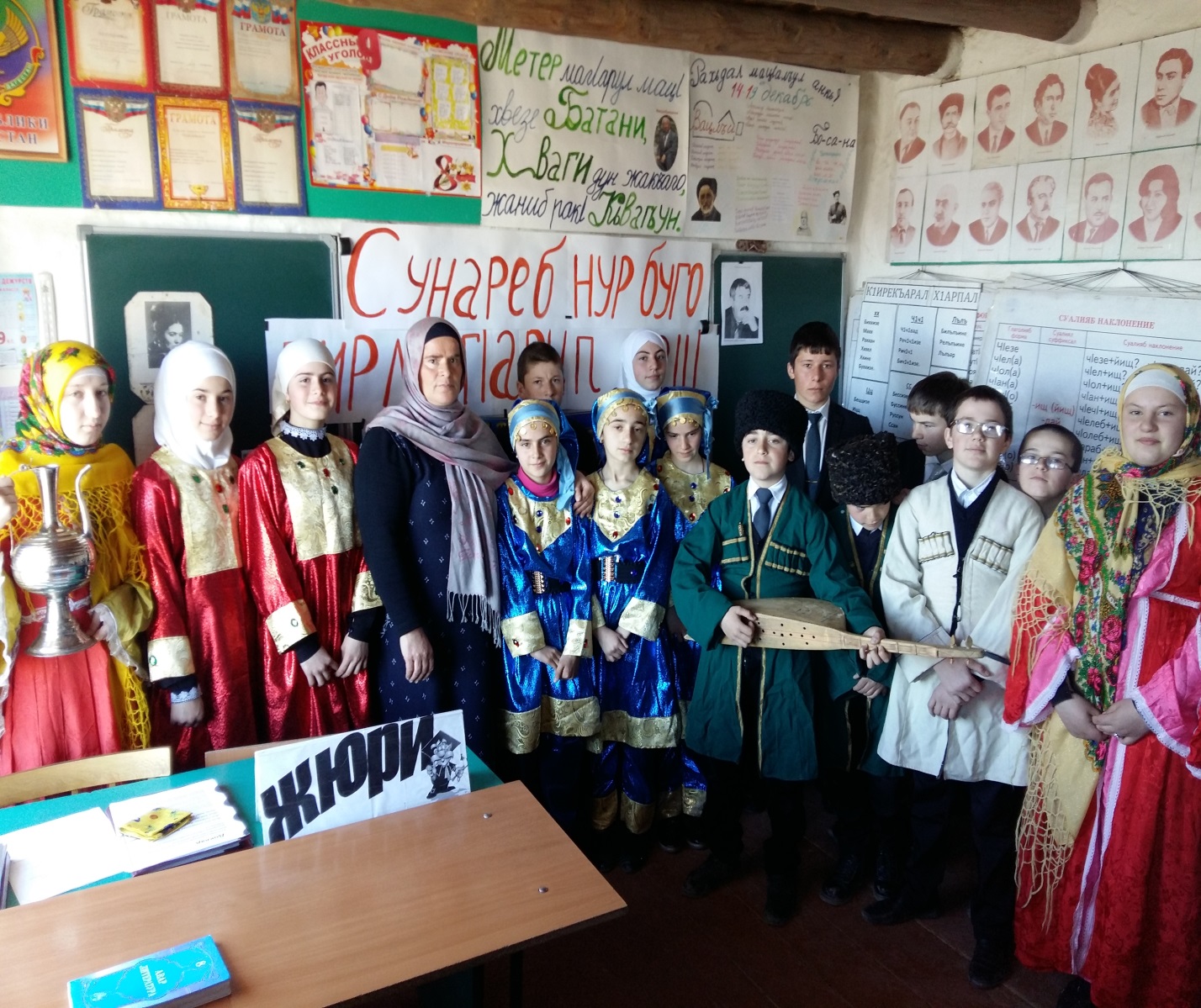 2016 сон.«Метер  маг!арул мац1 хвезе  батани, хваги  дун  жакъаго  жаниб рак1 кьвагьун».   Р.Х1амзатов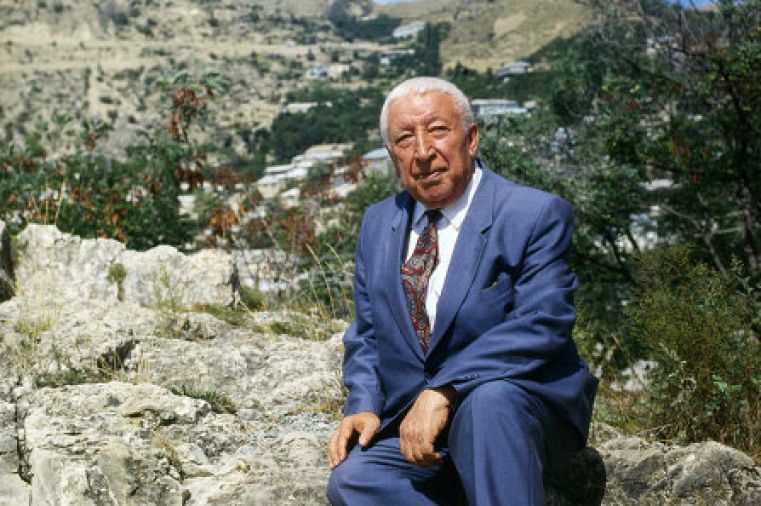 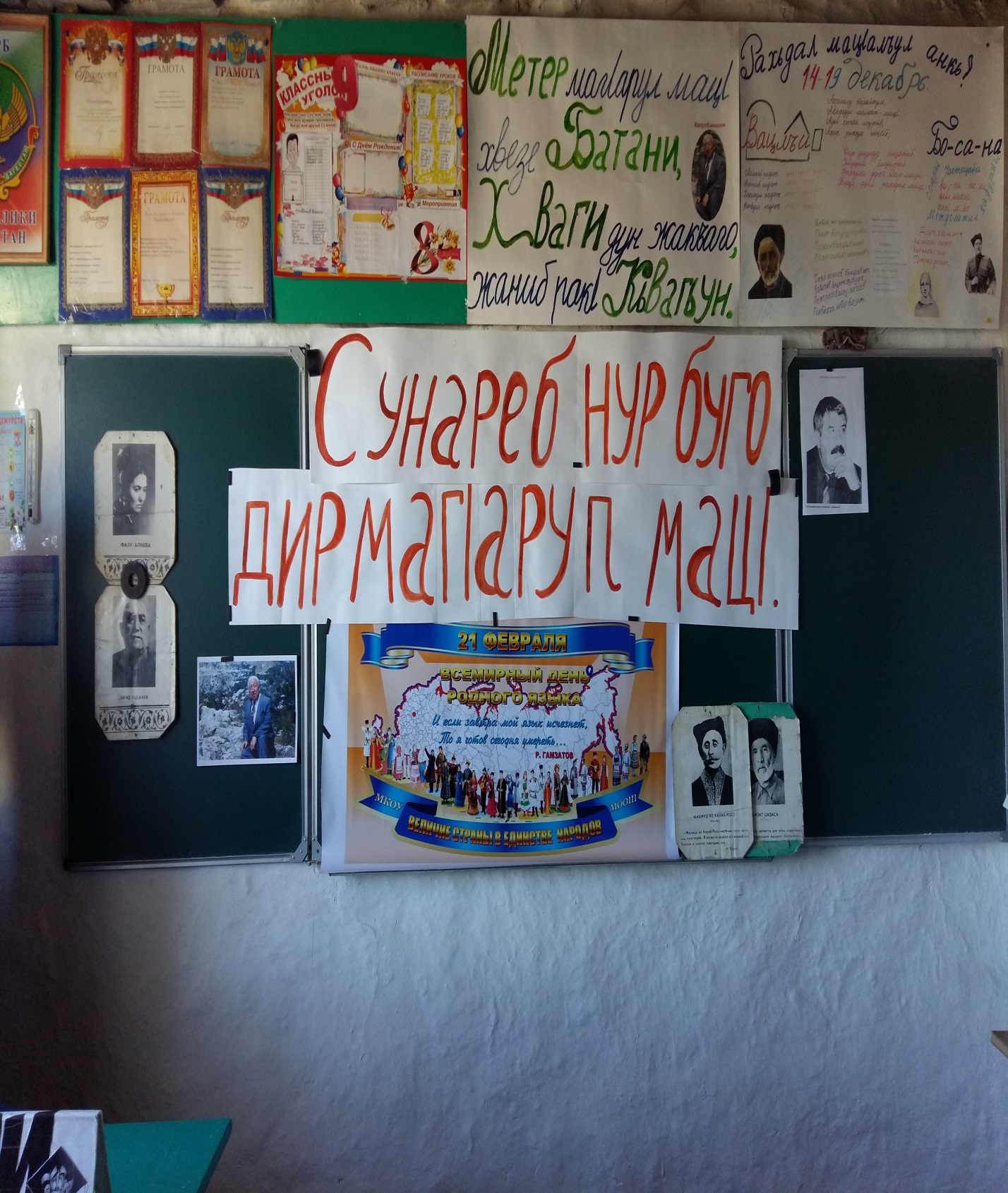 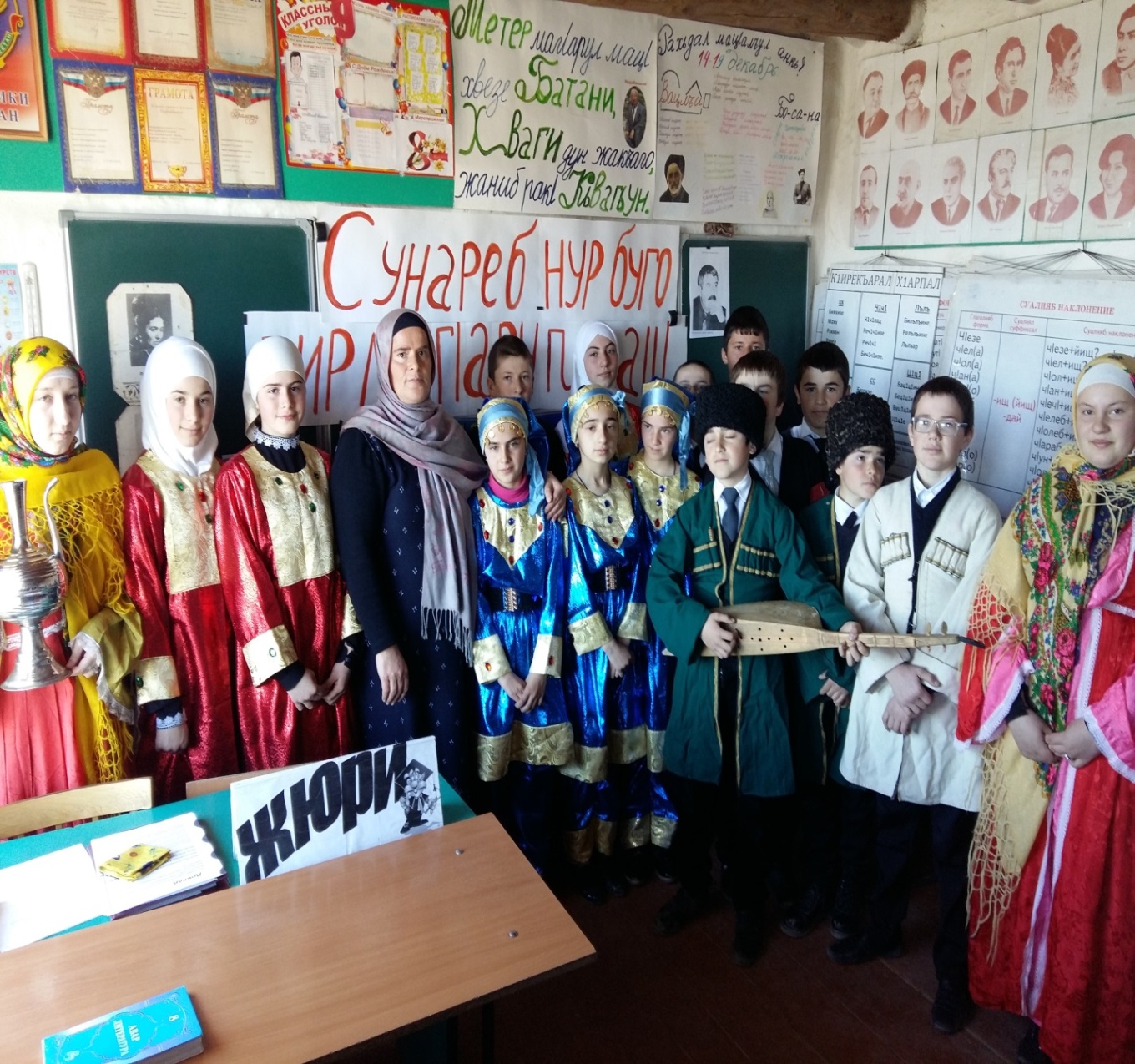 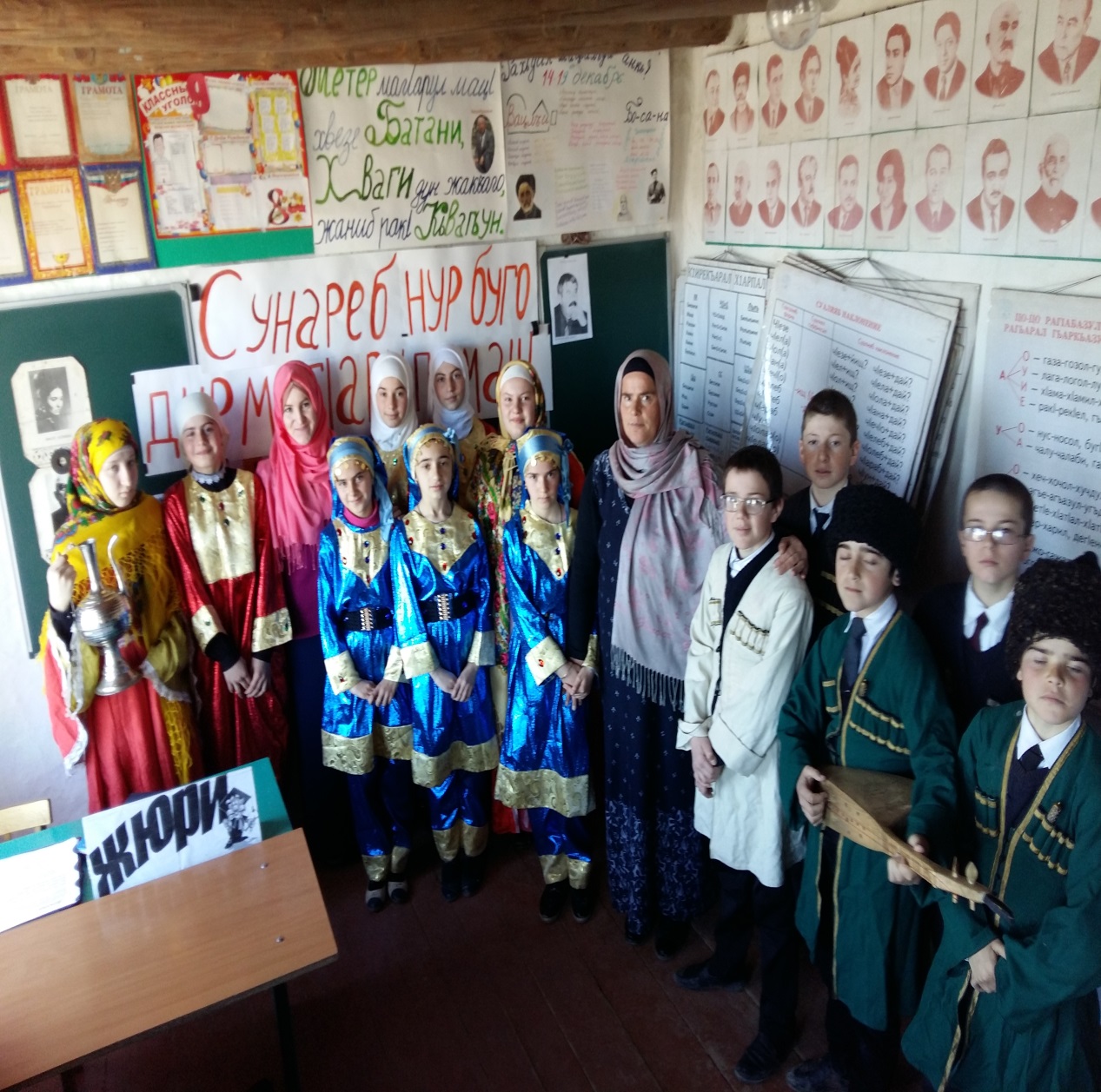 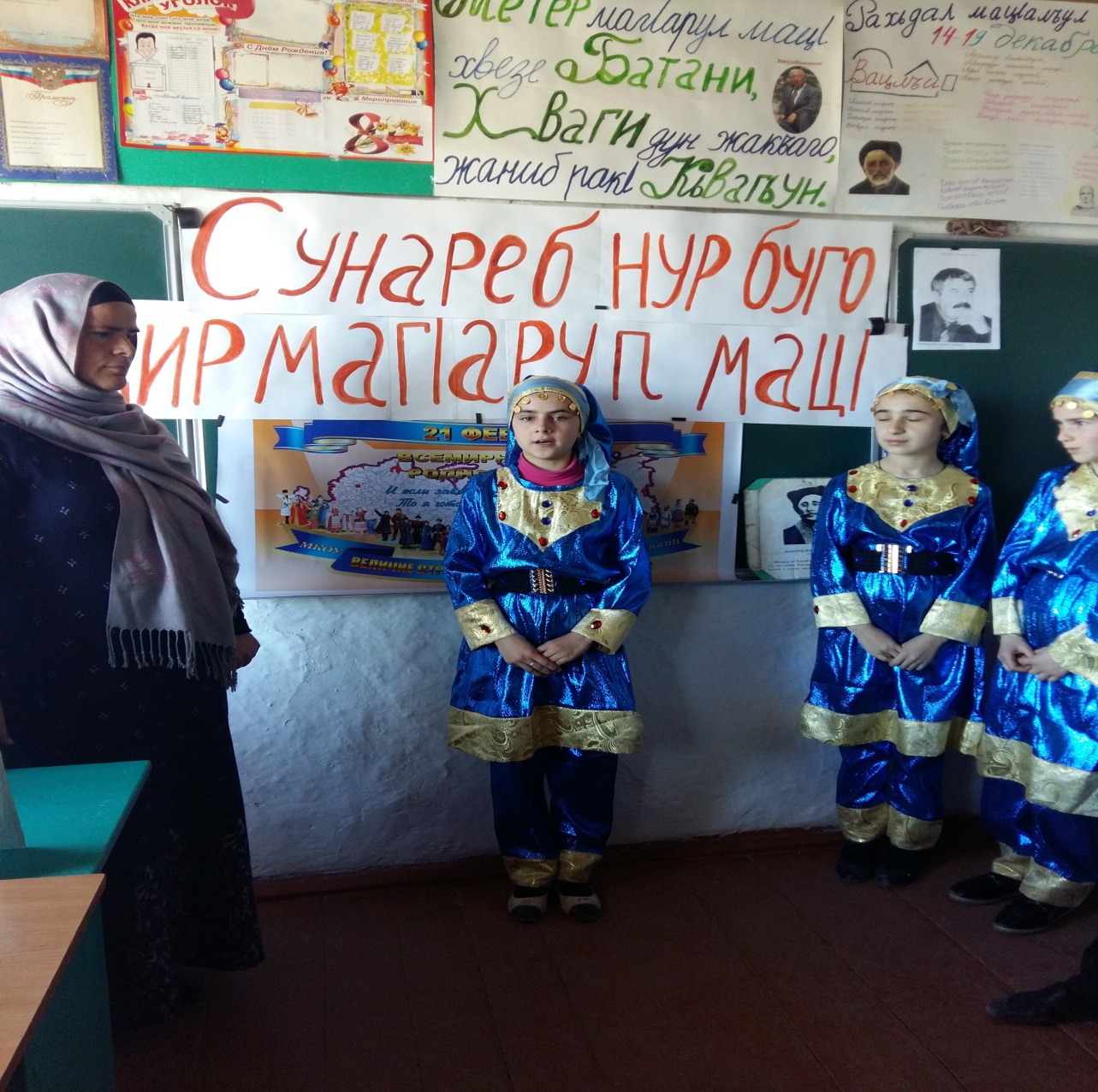 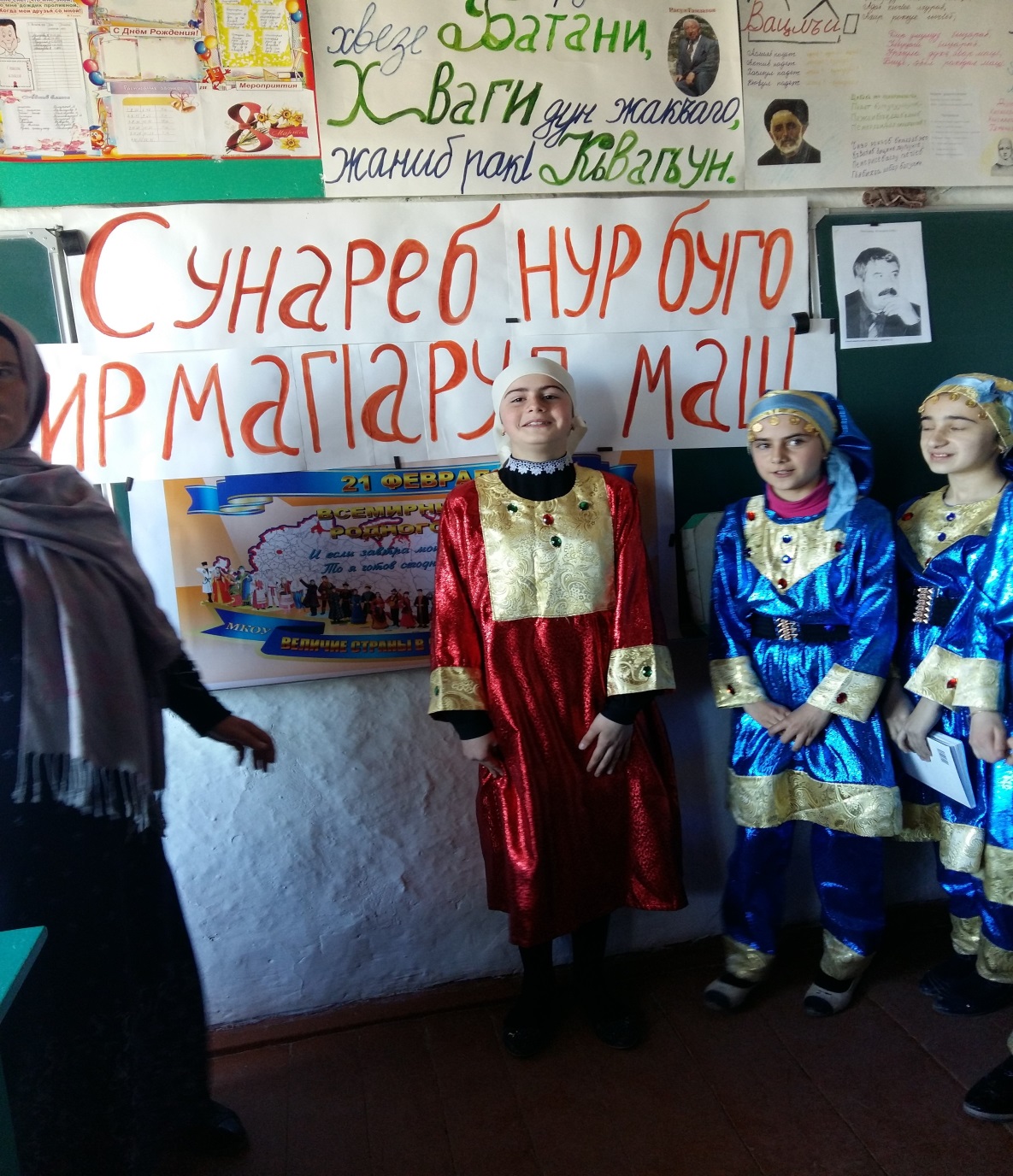 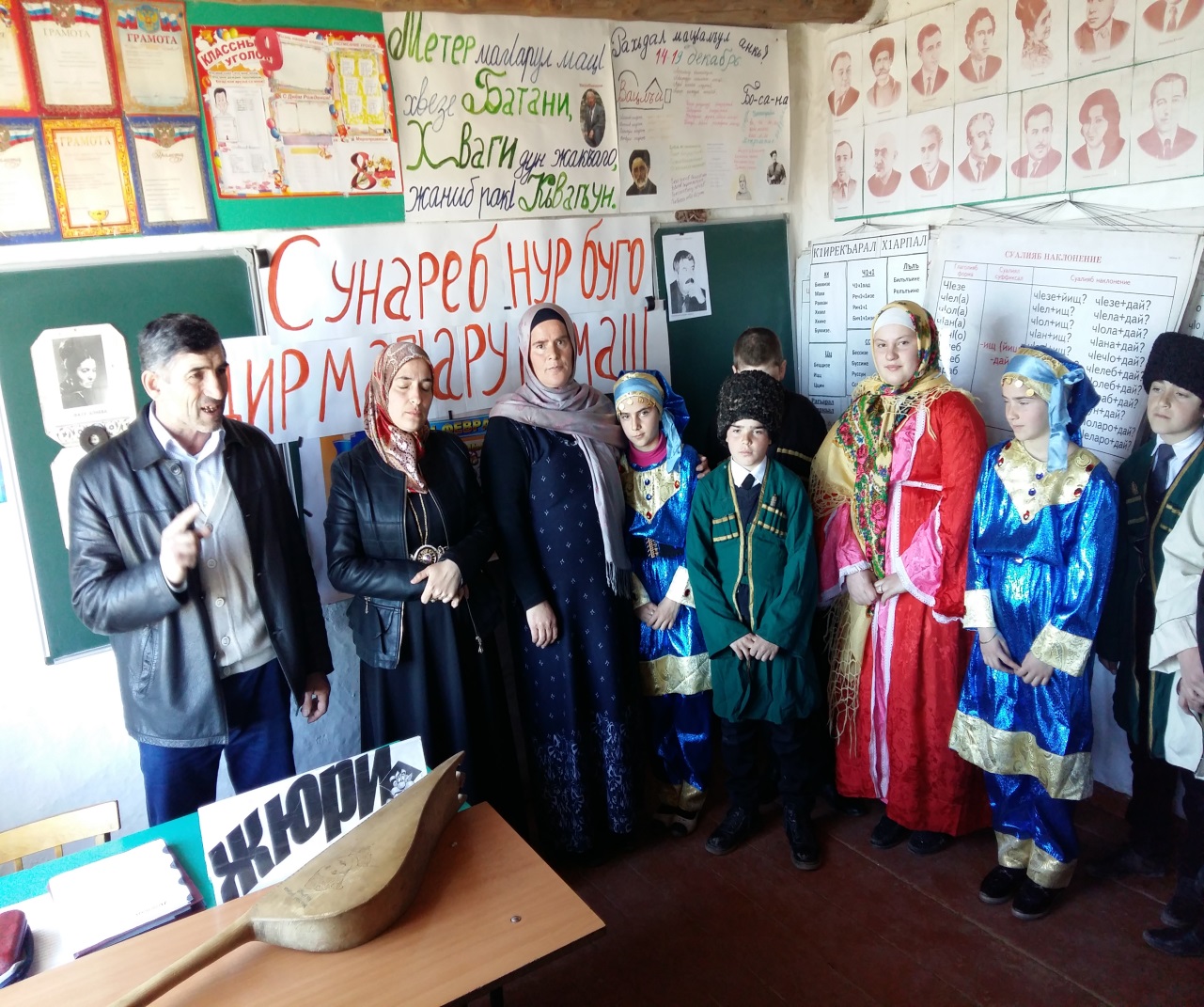 14.Гьанже раг!и кьела директорасул зам. по ВР                                    Г!. Мух!идиновичасе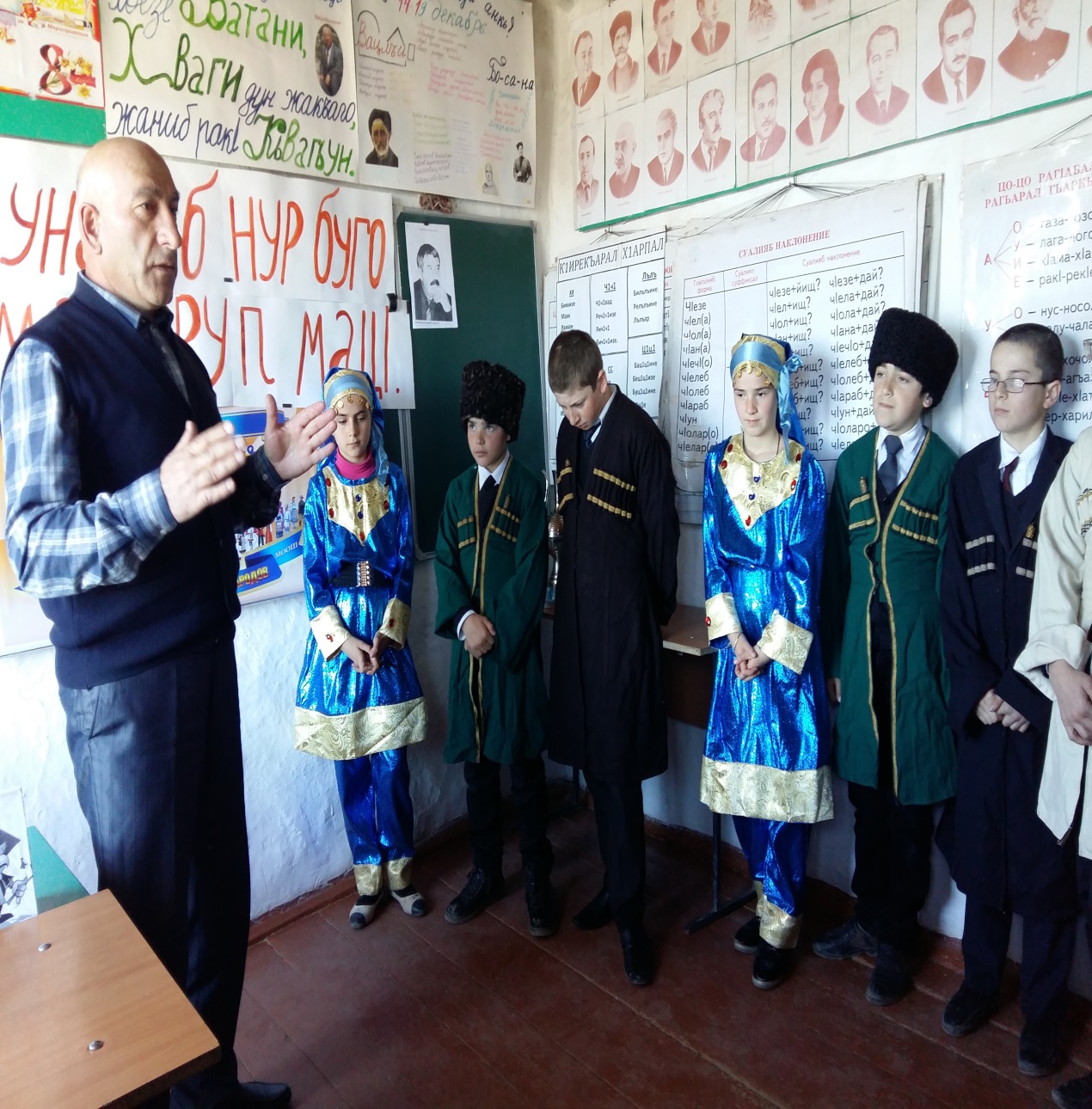 16.Гасаналиева  П. 8 кл, «Кинидахъ ах1араб кеч1» Р. Х1амзатов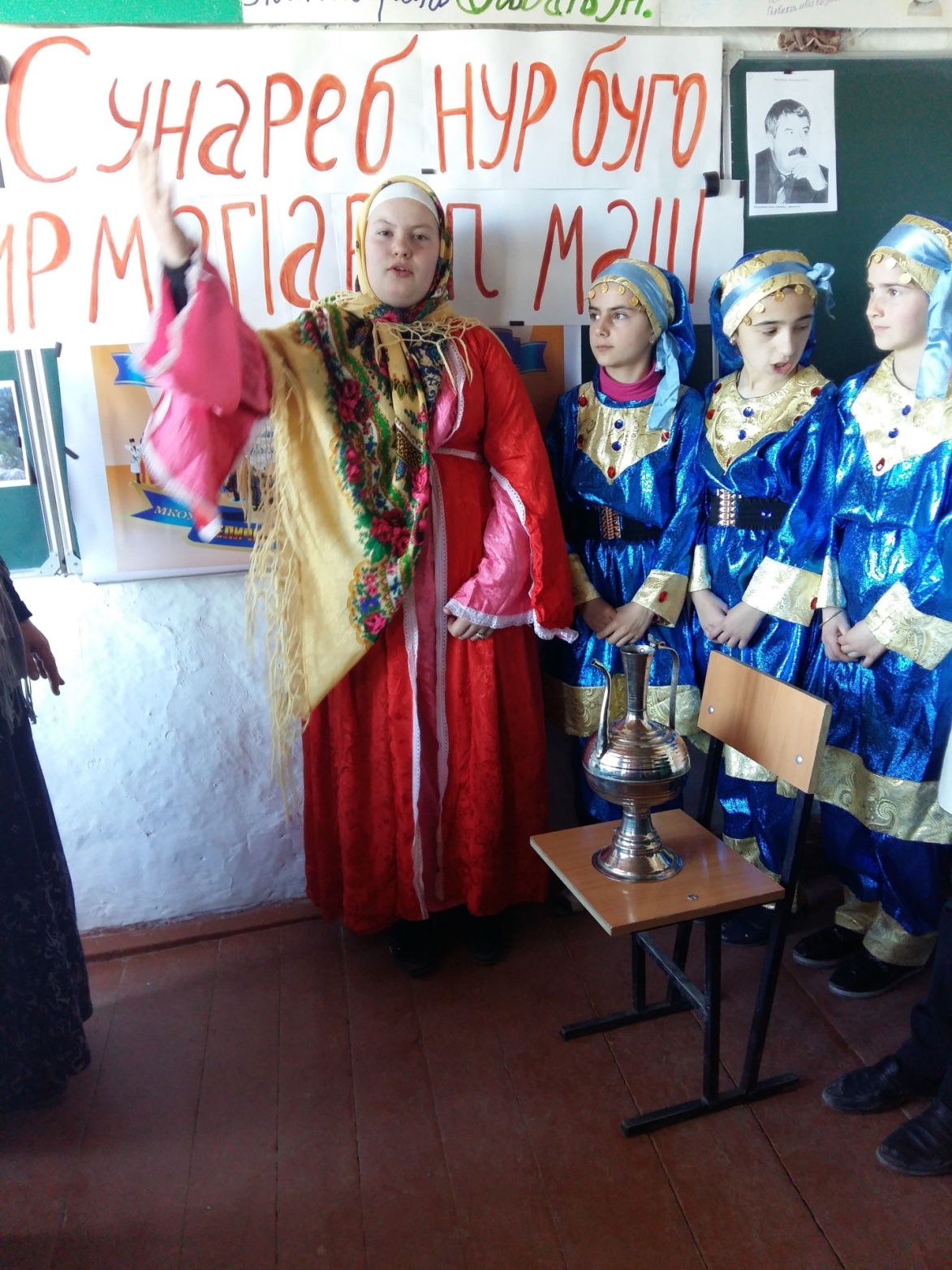 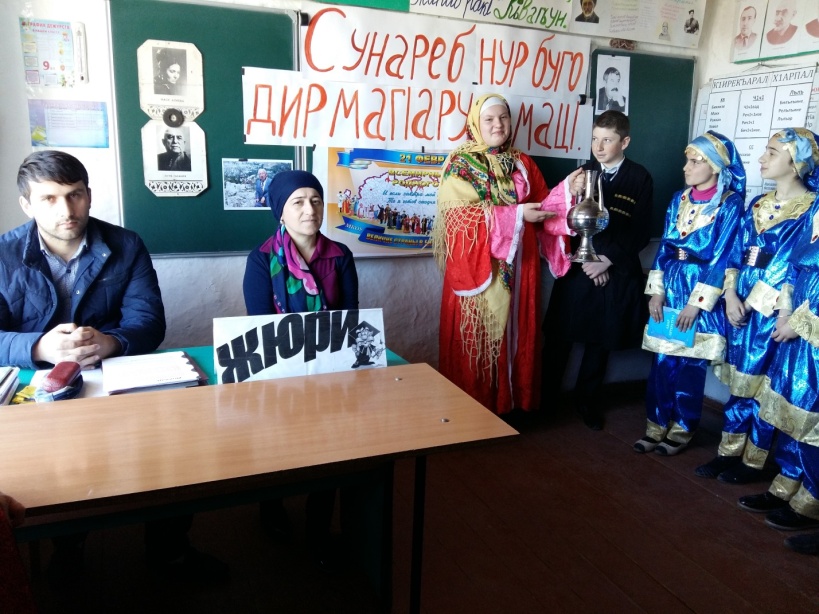 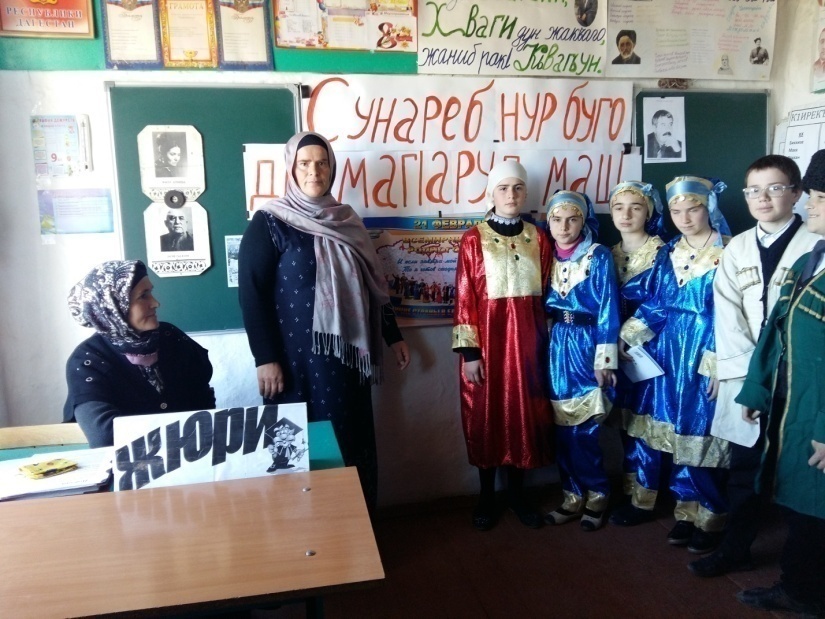 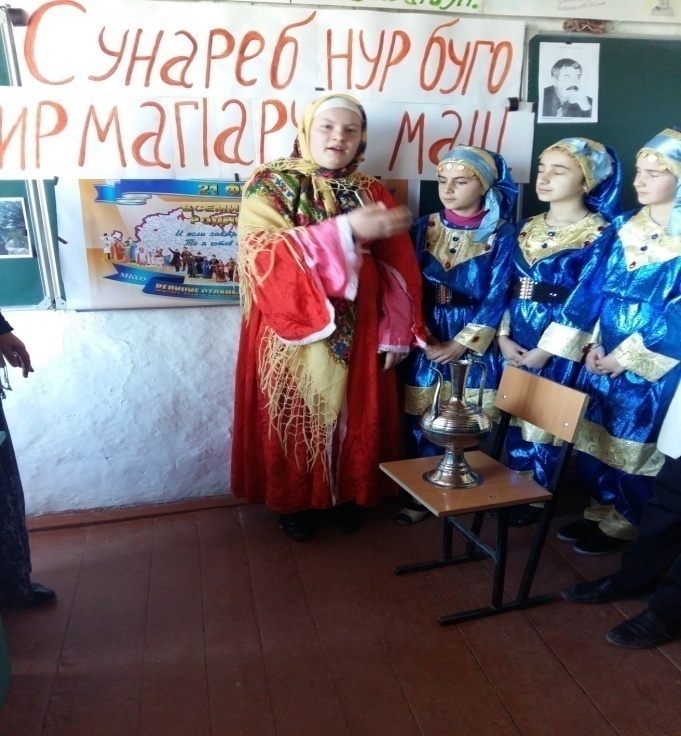 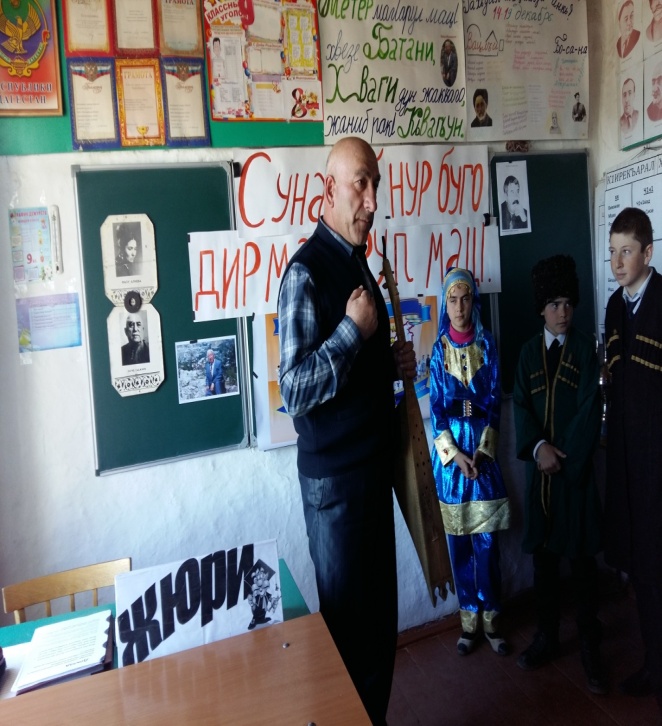 17.Гьанже раг!и кьела школалъул завучалъе                                          П. Мух!амадх!ажиевалъе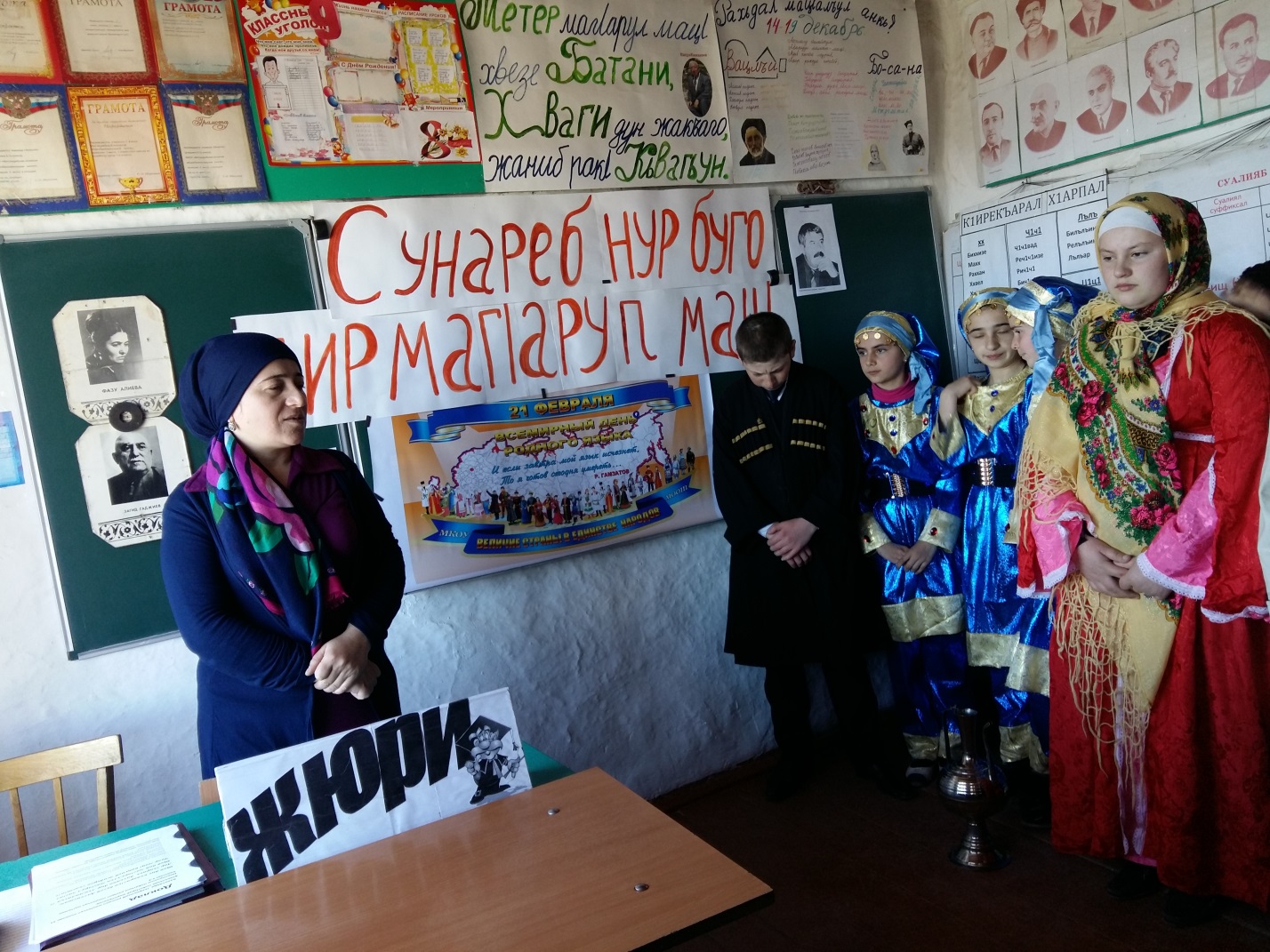 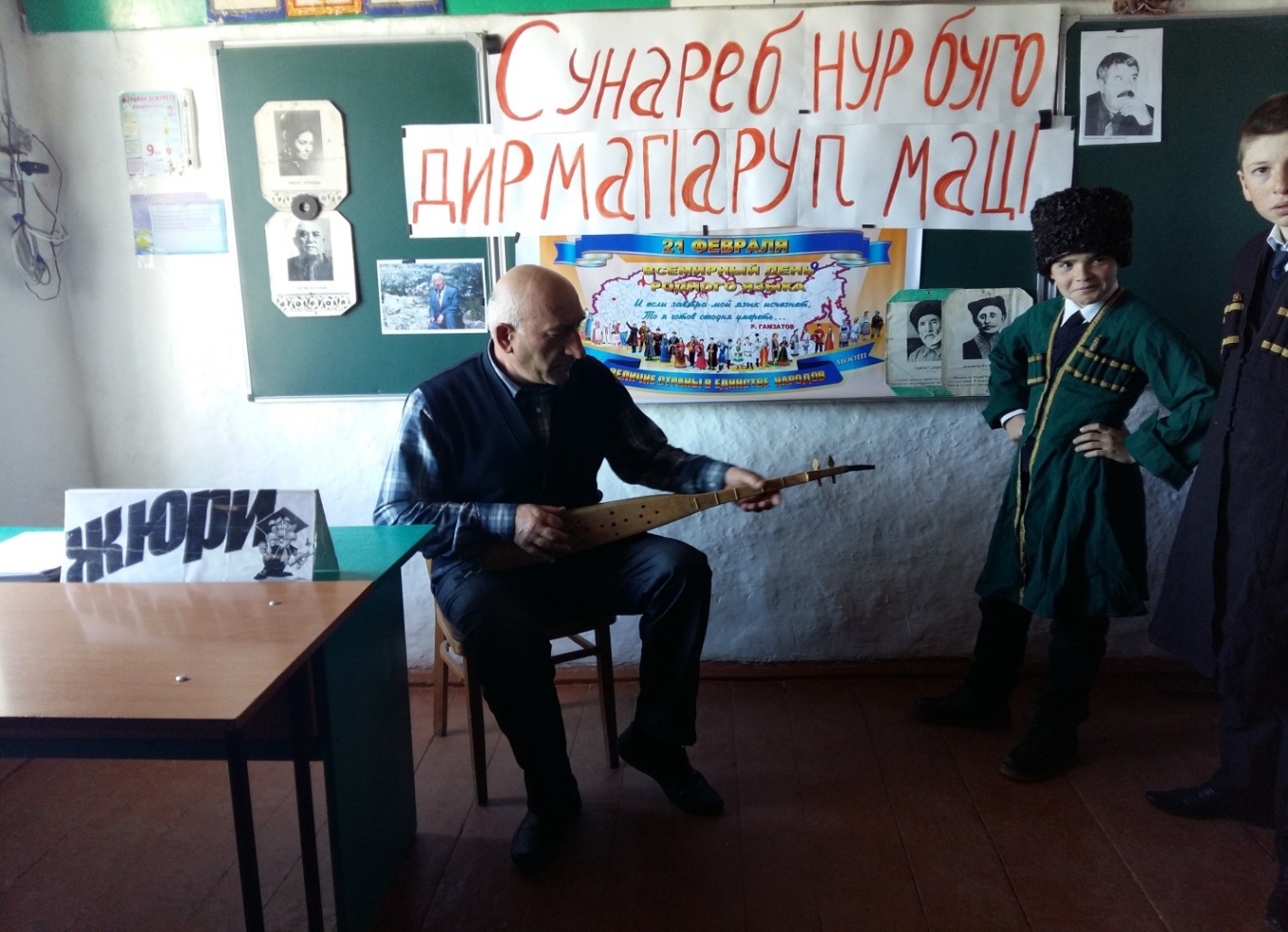 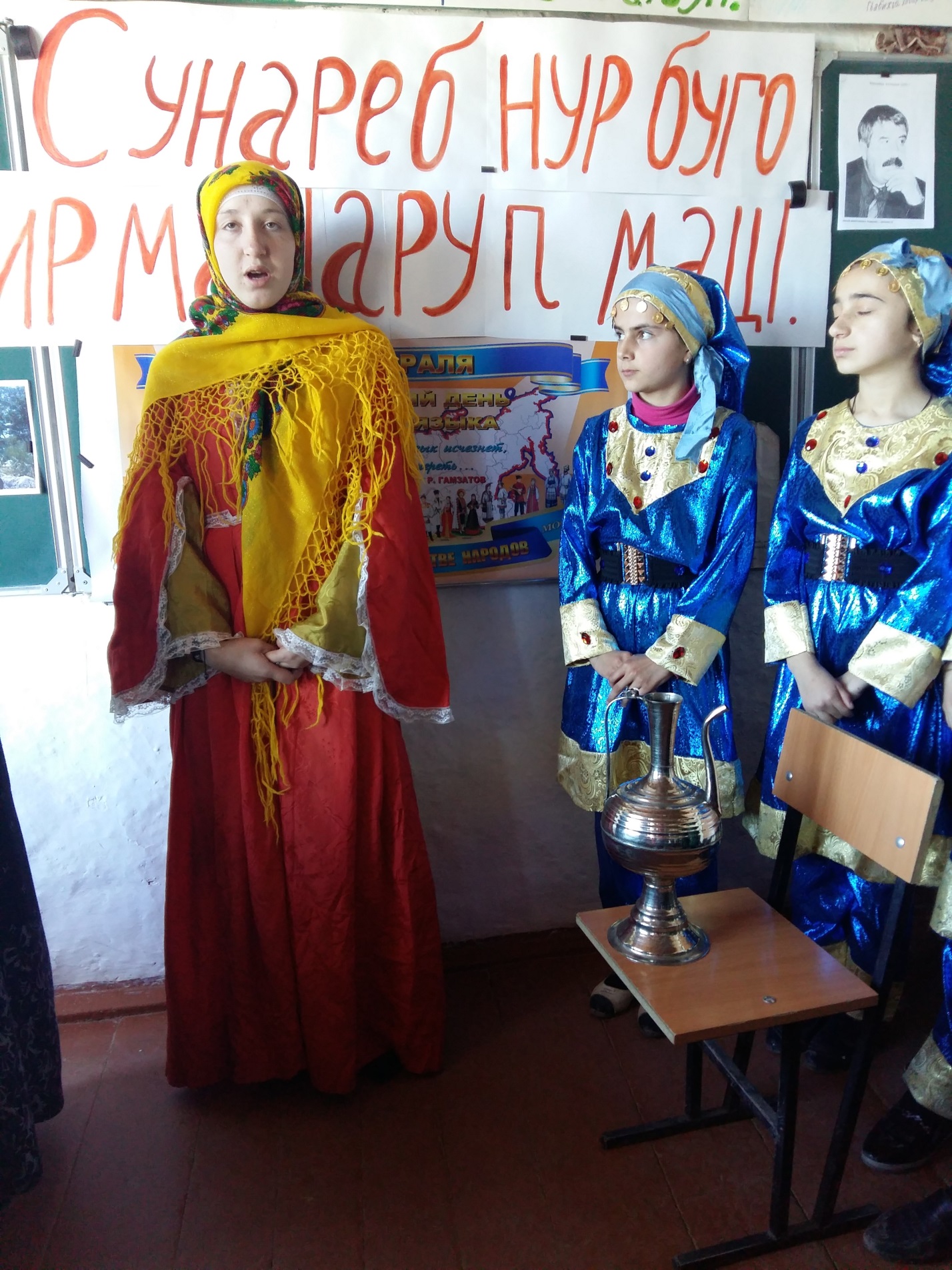 МКОУ «МООШ»